ООО «Экспертный Аналитический Центр»СХЕМА ТЕПЛОСНАБЖЕНИЯМуниципального образования Федоровский сельсовет Акбулакского района Оренбургской областиРазработчик:ООО «Экспертный Аналитический  Центр», директор Данилов Е.А.                                      Заказчик:Муниципальное образование Федоровский сельсовет,глава  Даршт В.И.                                                  Оренбург                                                Август 2014        ВведениеОснованием для разработки схемы теплоснабжения МО Федоровский сельсовет Акбулакского района является:решение муниципального образования Федоровский сельсовет;Федеральный закон от 06.10.2003 года № 131-ФЗ «Об общих принципах организации местного самоуправления в Российской Федерации»;Федеральный закон от 27.07.2010 года № 190-ФЗ «О теплоснабжении»,постановление Правительства Российской Федерации от 22.02.2012 года № 154 «О требованиях к схемам теплоснабжения, порядку их разработки и утверждения»;генеральный план МО Федоровский сельский совет Акбулакского района Оренбургской области.Схема теплоснабжения МО Федоровский сельсовет позволяет определить масштабы необходимых капитальных вложений в модернизацию и реконструкцию всей системы теплоснабжения.Схема теплоснабжения является основным предпроектным документом по развитию теплового хозяйства МО Федоровский сельсовет. Она разрабатывается на основе анализа фактических тепловых нагрузок потребителей с учетом перспективного развития на 15 лет, структуры топливного баланса региона, оценки состояния существующих источников тепла и тепловых сетей и возможности их дальнейшего использования, рассмотрения вопросов надежности, экономичности.Обоснование решений при разработке схемы теплоснабжения осуществляется на основе технико-экономического обоснования вариантов развития системы теплоснабжения в целом и ее отдельных частей, путем оценки их сравнительной эффективности.При выполнении настоящей работы использованы следующие материалы:генеральный план МО Федоровский сельский совет Акбулакского района Оренбургской области;проектная и исполнительная документация по источникам тепла;тепловым сетям;конструктивные данные по видам прокладки и типам применяемых теплоизоляционных конструкций, сроки эксплуатации тепловых сетей;материалы по разработке энергетических характеристик систем транспорта тепловой энергии;данные технологического и коммерческого учета потребления топлива, отпуска и потребления тепловой энергии, теплоносителя, электроэнергии, измерений по приборам контроля режимов отпуска тепла, топлива;документы по хозяйственной и финансовой деятельности (действующие нормы и нормативы, тарифы и их составляющие, лимиты потребления, договоры на поставку топливно-энергетических ресурсов (ТЭР)) и на пользование тепловой энергией, водой, данные потребления ТЭР на собственные нужды, потери);В качестве расчетного срока при разработке Схемы в соответствии с требованиями Постановления Правительства Российской Федерации № 154 от 22.02.2012 «О требованиях к схемам теплоснабжения, порядку их разработки и утверждения» и технического задания к Договору № 271 от 11.07.2014 г. между администрацией МО Федоровский сельсовет и ООО «Экспертный Аналитический Центр» принят 2014-2029гг.I. Общие положения.Схема теплоснабжения МО Федоровский сельский совет разработана с целью обеспечения надежного и качественного теплоснабжения потребителей при минимальном воздействии на окружающую среду с учетом прогноза развития до 2029 года. Схема теплоснабжения определяет стратегию и единую политику перспективного развития систем теплоснабжения МО Федоровский сельский совет.II. Характеристика МО Федоровский сельсовет.Муниципальное образование Федоровский сельсовет расположен в степной зоне, в сравнительно южных широтах, что обуславливает значительное поступление солнечного тепла (2156 часов в году), климат здесь сухой континентальный, с большой амплитудой колебаний температуры воздуха между январем и июлем (34-38) и недостаточностью атмосферных осадков. Лето жаркое, знойное с недостаточным увлажнением с частыми и сильными суховеями. Зима холодная с морозами и частыми метелями. В этот период наблюдаются оттепели. Температура воздуха: годовая 4,5°; средняя января (- 15°С -20°С); средняя июля +20°С+25°С. Среднегодовые показатель температуры увеличиваются с севера на юг от +3 до +4°С. Абсолютный  температурный минимум (- 40°), абсолютный максимум +40°. Большое влияние оказывает близость пустынь и полупустынь Средней Азии и Прикаспийской низменностиПродолжительность безморозного периода около 110 дней, устойчивых морозов - 121 дней. Среднегодовое количество осадков составляет 250-, за теплый период 221 - мм, за холодный - , испарение превышает 600-. Летние осадки имеют ливневый характер.Относительная влажность воздуха: за год 65%, за холодный период - 73%, за теплый - 58%.Снежный покров устанавливается в конце ноября и разрушается в первой декаде апреля, его высота в среднем не более 20-., что способствует глубокому промерзанию почвы. Продолжительность снежного покрова 139-140 дней. Снег ложится неравномерно – на возвышенных участках он сдувается ветром.Средняя скорость ветра 3,5 м/ сек. Преобладают ветра  восточного и юго-западного направления летом и северного и северо-восточного - зимой. Максимальное значение (по сезонам) скорости ветра . Около 292 дней в году стоит солнечная погода. В теплый период наблюдается около 45 дней с суховеями слабой интенсивности, около 26 дней - со средней интенсивностью. Интенсивные суховеи отмечаются в течение 7 дней.В июне - июле часто повторяются пыльные бури. В целом по району строительно-климатические условия ограниченно благоприятны, физиолого-климатические - благоприятны для гражданского и промышленного строительства.Климатические условия района в отношении комфортности имеют как положительные, так и отрицательные черты. Краткость переходных сезонов – весны и осени, большая стабильность погодных условий, высокая длительность суммарного солнечного сияния относятся к благоприятным чертам климата. К негативным особенностям относятся низкие температуры зимой, создающие опасность обморожения и переохлаждения, повышенные сезонные и суточные перепады температур. Большая скорость ветра, с одной стороны, определяет запыленность населенных пунктов, иссушает почвы, с другой стороны, повышает самоочищение атмосферы от вредных примесей и способствует аэрации жилых массивов.Согласно Уставу в состав муниципального образования Федоровский сельский совет входят два населенных пункта – село Федоровка, оно же является административным центром, и село Александровка.Численность населения муниципального образования на 01.01.2014 год составляет 751 человек. По прогнозам администрации МО Федоровский сельский совет, численность населения к 2025 году возрастет на 33 % и составит 1000 человек.На территории МО Федоровский сельский совет теплоснабжение осуществляется тремя центральными котельными и индивидуальными источниками теплоснабжения.Система теплоснабжения населенных пунктов МО Федоровский сельский совет характеризуется следующей отопительной нагрузкой.Таблица 1 – Показатели системы теплоснабженияНа момент разработки схемы теплоснабжения на  источниках тепла: центральные котельные в качестве топлива используется природный газ. Потребное количество топлива для теплоснабжения МО Федоровский сельсовет представлено в таблице 2.Таблица 2 – Потребное количество топлива для теплоснабженияРаздел 1. Показатели перспективного спроса на тепловую энергию (мощность) и теплоноситель в установленных границах территории МО Федоровский сельсовет.В базовом периоде нежилой фонд по МО Федоровский сельсовет представлен в таблице 1.1:Таблица 1.1 - Характеристика сохраняемого нежилого фонда в МО Федоровский сельсовет по населенным пунктам:В соответствии с информацией, подготовленной Администрацией МО Федоровский сельсовет, ввод жилых зданий в рассматриваемый период не планируется.Система теплоснабжения МО Федоровский сельсовет сложилась на базе отопительных котельных и индивидуальных котлов. По данным калькуляции центральной котельной полезный отпуск тепловой энергии на отопление составил 2,758 тыс.Гкал. В таблице 1.2 представлен баланс теплоснабжения за 2013 год.Таблица 1.2 – Баланс теплоснабжения за 2013 год МО Федоровский сельсовет, тыс.ГкалТаблица 1.3 – Перспективные объемы полезного отпуска тепловой энергии центральной котельной  в период 2013-2016гТаблица 1.4 – Перспективные объемы полезного отпуска тепловой энергии центральной котельной  в период 2017-2028 гг. Раздел 2. Перспективные балансы тепловой мощности источников тепловой нагрузки потребителей.Схемы существующих теплотрасс центральных котельных МО Федоровский сельсовет представлены на рисунке 2.1: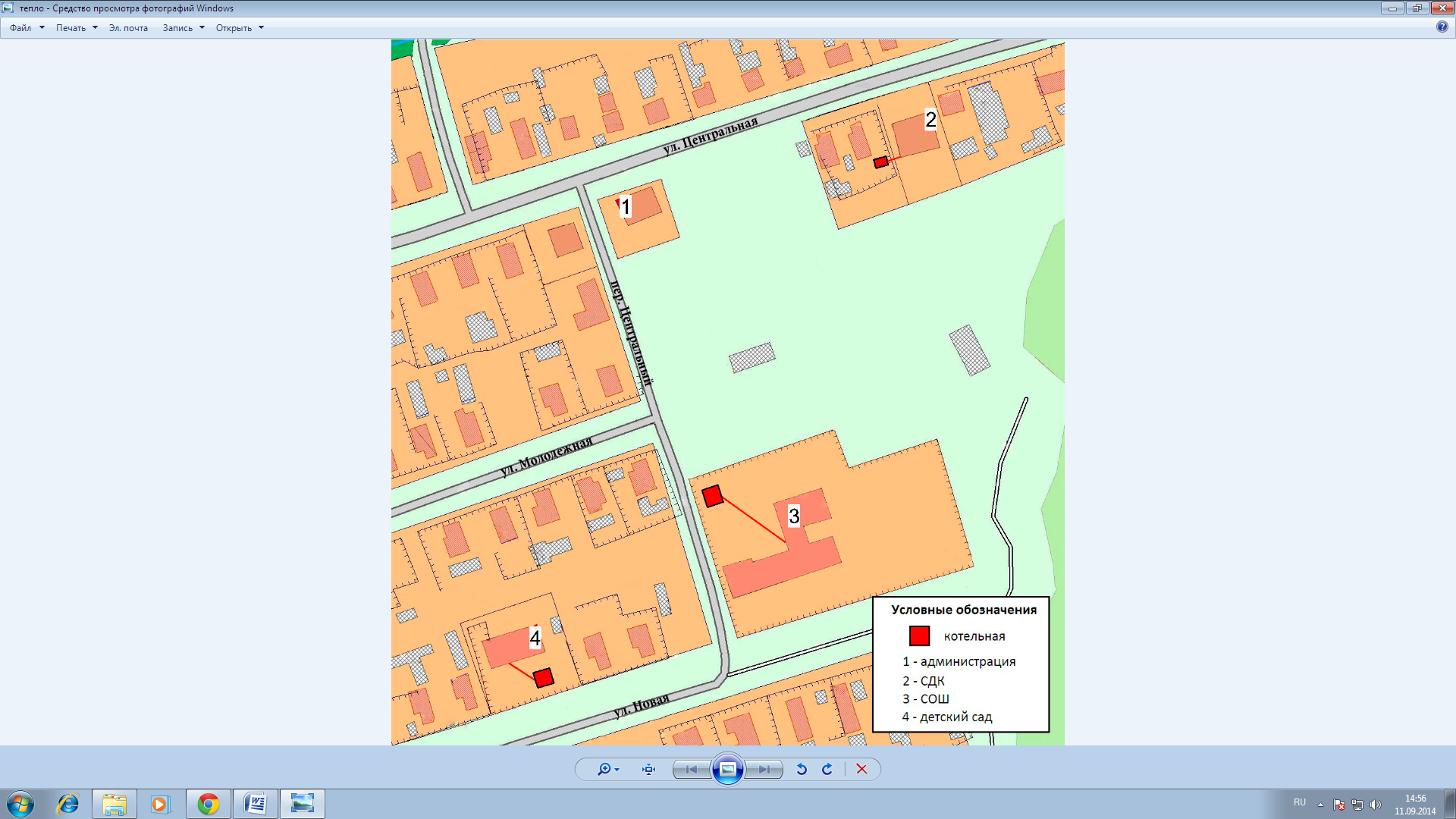 Рисунок 2.1 – Схема существующей теплотрассы центральных котельныхТаблица 2.1 – Нагрузки котельных для расчетного режима, Гкал/чВ соответствии с требованиями Федерального Закона Российской Федерации от 27.07.2010 №190-ФЗ «О теплоснабжении»:- потребители тепловой энергии, в том числе застройщики, планирующие подключение к системе теплоснабжения, заключают договоры о подключении к системе теплоснабжения и вносят плату за подключение к системе теплоснабжения;- потребители, подключенные к системе теплоснабжения, но не потребляющие тепловую энергию (мощность), теплоноситель по договору теплоснабжения, заключают с теплоснабжающими организациями договоры оказания услуг по поддержанию резервной тепловой мощности;- потребители могут заключать с теплоснабжающей организацией долгосрочные договоры теплоснабжения (на срок более чем один год) с условием оплаты потребленной тепловой энергии как по долгосрочному тарифу, устанавливаемому органом регулирования, так и по ценам, определенным соглашением сторон.Структура основного оборудования показана в таблице 2.2Таблица 2.2 – Сведения о котлах МО Федоровский сельсоветДля регулирования отпуска тепловой энергии от источника используется качественное и количественное регулирование, т.е. температурой теплоносителя и изменением количества теплоносителя. При постоянном расходе изменяется температура теплоносителя. При качественном регулировании температура теплоносителя зависит от температуры наружного воздуха. Общий расход теплоносителя во всей системе рассчитывается таким образом, чтобы обеспечить среднюю температуру в помещениях.Общая протяженность тепловых сетей МО Федоровский сельский совет составляет 124 м. Трубы стальные, изолированные пенополиуретаном (ППУ). Диаметры трубопроводов 50-68 мм. Таблица 2.3 – Сведения о теплопроводах МО Федоровский сельсоветРаздел 3. Перспективные балансы теплоносителя.В населенных пунктах Федоровский сельского совета запроектирована и действует закрытая система теплоснабжения. В системе теплоснабжения возможна утечка сетевой воды из тепловых сетей, в системах теплопотребления, через неплотности соединений и уплотнений трубопроводной арматуры, насосов. Для устойчивой работы системы теплоснабжения потери должны компенсироваться на котельных подпиточной водой, которая идет на восполнение утечек теплоносителя. В качестве исходной воды для подпитки теплосети в селе используется вода из сельского водопровода (скважины, колодца). Перспективные балансы теплоносителя необходимого для подпитки тепловой сети, расчетная производительность водоподготовительных установок, в номинальном режиме с учетом перспективных нагрузок, а также сравнение значений фактической и нормативной подпитки, для каждой тепловой сети сведены в таблицу 3.1.Таблица 3.1 – Расчетные нормативные и фактические расходы на подпитку тепловых сетей в номинальном режимеИз приведенной таблицы видно:- превышение значений фактической подпитки над нормативной, это указывает на неудовлетворительное состояние тепловых сетей;В соответствии со СНиП 41-02-2003 «Тепловые сети» (п.6.17) аварийная подпитка в количестве 2 % от объема воды в тепловых сетях и присоединенных к ним систем теплопотребления осуществляется химически необработанной и недеаэрированной водой. Рассчитанные значения аварийной подпитки представлены в таблице 3.2.Таблица 3.2 – Значения аварийной подпитки тепловой сети, м3/год.На основании принятых в Схеме объемов перспективного потребления тепловой мощности и перспективных балансов тепла на теплоисточниках, в соответствии с требованиями СНиП 41-02-2003 «Тепловые сети», определена перспективная подпитка тепловых сетей в аварийном режимах.Раздел 4.  Предложения по строительству, реконструкции и техническому перевооружению источников тепловой энергии.Теплоснабжение муниципального образования Федоровский сельсовет Акбулакского района организовано от отопительных котельных. Индивидуальное отопление жилых домов частного сектора производится бытовыми газовыми одно- и двухконтурными котлами.В поселении сложилась устойчивая схема теплоснабжения. В то же время имеющиеся технические проблемы требуют проведения работ, удовлетворяющих спрос на тепловую энергию, повышающие надежность теплоснабжения, снижающих тариф на тепло.Для повышения эффективности работы системы теплоснабжения МО Федоровский сельсовет рассматривается следующий вариант ее развития:- замена и утепление аварийных участков существующей теплотрассы;- замена морально и физически устаревшего оборудования;- установка приборов учета тепла в зданиях СОШ и детского сада.Раздел 5. Предложения по строительству и реконструкции тепловых сетей.Тепловые сети в населенных пунктах МО Федоровский сельсовет Акбулакского района выполнены в соответствии с проектной документацией.  Для повышения уровня надежности теплоснабжения муниципального образования предлагается выполнить работы по реконструкции тепловых сетей.Реконструкция существующих подземных теплопроводов предлагается производить с использованием стальных труб с пенополиуретановой изоляцией и полиэтиленовой оболочкой (ППЭ), имеющих достаточно низкие (на уровне 2%) тепловые потери.Предложения по строительству и реконструкции тепловых сетей в целях обеспечения условий представлены в таблице 7.1.Раздел 6.  Перспективные топливные балансы.В соответствии с пунктом 4.1 СНиП II-35-76 «Котельные установки» виды топлива основного, резервного и аварийного, а также необходимость резервного или аварийного вида топлива для котельных устанавливаются с учетом категории котельной, исходя из местных условий эксплуатации, по согласованию с топливоснабжающими организациями.В соответствии с пунктом 1.12  СНиП II-35-76 «Котельные установки» котельные по надежности отпуска потребителям относятся:- к первой категории - котельные, являющиеся единственным источником тепла системы теплоснабжения и обеспечивающие потребителей первой категории, не имеющих индивидуальных резервных источников тепла;- ко второй категории – остальные котельные.В соответствии с приведенной классификацией в МО Федоровский сельсовет в основном подключены потребители первой категории.На момент разработки схемы теплоснабжения на котельных МО Федоровский сельсовет в качестве топлива используется природный газ. Резервное топливо не предусмотрено.По данным предоставленным администрацией, фактическое потребление природного газа на котельных МО Федоровский сельсовет за 2013 г., используемого на теплоснабжение объектов сельсовета составило 1098,03 тыс.м3. Годовой расход природного газа используемого на выработку тепловой энергии котельными, рассчитанный с учетом перспективной нагрузки по этапам представлен в таблице 6.1.Таблица 6.1 – Годовой расход топлива (природный газ) на выработку тепловой энергии, тыс. м³/годРаздел 7. Инвестиции в строительство, реконструкцию и техническое перевооружение.Повышение эффективности работы системы теплоснабжения будет достигаться за счет замены существующей теплотрассы. Также предполагается замена физически и морально устаревшего оборудования.Предложения по величине необходимых инвестиций в строительство, реконструкцию и техническое перевооружение тепловых сетей, насосных станций и тепловых пунктов предлагается реализовывать в 2 этапа.Обычно потери тепловой энергии в теплотрассах не должны превышать 5-7%, но из-за физически и морально устаревшего оборудования, теплотрасс, которые требуют замены или капитального ремонта, фактические потери тепловой энергии превышает 10%.Алгоритм повышения экономичности работы теплотрассы в общем случае также можно представить как последовательность определенных действий:1. Провести комплексное обследование теплотрасс от котельной к объектам теплоснабжения и выявить основные каналы появления в них тепловых потерь.2. Провести гидравлическую наладку теплотрасс с установкой запорно-регулирующих клапанов.3. Восстановить или усилить теплоизоляцию теплотрассы или, при экономической целесообразности, переложить существующие трубопроводы. Для замены следует использовать предварительно изолированные трубопроводы бесканальной прокладки с пенополиуретановой (ППУ) изоляцией в полиэтиленовой оболочке. Трубопроводы тепловых сетей из труб с пенополиуретановой тепловой изоляцией в полиэтиленовой защитной оболочке должны быть оснащены системой дистанционного контроля состояния влажности пенополиуретана.4. Произвести замену запорной арматуры на трассе с использованием современных надежных поворотных заслонок (например типа "Danfoss"), что значительно снизит тепловые потери в нештатных и аварийных ситуациях, а также исключит варианты появления утечек теплоносителя через сальники задвижек. Так же существует  ряд общих рекомендаций по энергосбережению в котельных, некоторые из которых можно применить к данным котельным:1. Назначение в котельной ответственных  за контролем расходов энергоносителей  и проведения мероприятий по  энергосбережению. 2. Совершенствование порядка работы  котельной и оптимизация работы  систем освещения, вентиляции, водоснабжения,  теплоснабжения. 3. Соблюдение правил эксплуатации  и обслуживания систем энергоиспользования  и отдельных энергоустановок,  введение графиков включения  и отключения систем освещения,  вентиляции, тепловых завес и  т.д.4. Организация работ по эксплуатации  светильников, их чистке, своевременному  ремонту оконных рам, оклейка  окон, ремонт санузлов и т.п. 5. Ведение разъяснительной работы  с рабочими котельной по вопросам  энергосбережения. 6. Проведение периодических энергетических  обследований. 7. Ежеквартальная проверка и корректировка  договоров на энерго- и ресурсопотребление  с энергоснабжающими организациями.В таблице 7.1 отображены цены на мероприятия для котельной МО Федоровский сельсовет.Таблица 7.1 – Инвестиции в строительство, реконструкцию и техническое перевооружение тепловых сетей, тыс. руб.** Ориентировочный объем инвестиций определен в ценах 2014 года и должен быть уточнен при разработке проектно-сметной документации.Раздел 8. Решение об определении единой теплоснабжающей организации.В соответствии со статьей 2 п. 28 Федерального закона от 27 июля 2010года №190-ФЗ «О теплоснабжении»:Единая теплоснабжающая организация в системе теплоснабжения (далее – единая теплоснабжающая организация) – теплоснабжающая организация, которая определяется в схеме теплоснабжения федеральным органом исполнительной власти, уполномоченным Правительством Российской Федерации на реализацию государственной политики в сфере теплоснабжения, или органом местного самоуправления на основании критериев и в порядке, которые установлены правилами организации теплоснабжения, утвержденными Правительством Российской Федерации.В соответствии с пунктом 22 «Требований к порядку разработки и утверждения схем теплоснабжения», утвержденных Постановлением Правительства Российской Федерации от 22.02.2012 №154:Критерии и порядок определения единой теплоснабжающей организации установлены Постановлением Правительства Российской Федерации от 08.08.2012 года №808 «Об организации теплоснабжения в Российской Федерации и о внесении изменений в некоторые акты Правительства Российской Федерации».В соответствии с требованиями документа:Статус единой теплоснабжающей организации присваивается теплоснабжающей и (или) теплосетевой организации решением федерального органа исполнительной власти (в отношении городов населением 500 тысяч человек и более) или органа местного самоуправления (далее – уполномоченные органы) при утверждении схемы теплоснабжения.В проекте схемы теплоснабжения определены границы зон деятельности единой теплоснабжающей организации (организаций). Границы зоны (зон) деятельности единой теплоснабжающей организации (организаций) определены границами системы теплоснабжения.Для присвоения организации статуса единой теплоснабжающей организации на территории поселения, городского округа лица, владеющие на праве собственности или ином законном основании источниками тепловой энергии и (или) тепловыми сетями, подают в уполномоченный орган в течение1 месяца с даты опубликования (размещения) в установленном порядке проекта схемы теплоснабжения, а также с даты опубликования (размещения) сообщения, указанного в пункте 17 настоящих Правил, заявку на присвоение организации статуса единой теплоснабжающей организации с указанием зоны ее деятельности. К заявке прилагается бухгалтерская отчетность, составленная на последнюю отчетную дату перед подачей заявки, с отметкой налогового органа о её принятии.Уполномоченные органы обязаны в течение 3 рабочих дней с даты окончания срока подачи заявок разместить сведения о принятых заявках на сайте поселения, городского округа, на сайте соответствующего субъекта Российской Федерации в информационно-телекоммуникационной сети «Интернет» (далее – официальный сайт).В случае если на территории поселения, городского округа существуют несколько систем теплоснабжения, уполномоченные органы вправе:- определить единую теплоснабжающую организацию (организации) в каждой из систем теплоснабжения, расположенных в границах поселения, городского округа;- определить на несколько систем теплоснабжения единую теплоснабжающую организацию, если такая организация владеет на праве собственности или ином законном основании источниками тепловой энергии и(или) тепловыми сетями в каждой из систем теплоснабжения, входящей в зону её деятельности.В случае если в отношении одной зоны деятельности единой теплоснабжающей организации подана одна заявка от лица, владеющего на праве собственности или ином законном основании источниками тепловой энергии и (или) тепловыми сетями в соответствующей системе теплоснабжения, то статус единой теплоснабжающей организации присваивается указанному лицу.В случае, если в отношении одной зоны деятельности единой теплоснабжающей организации подано несколько заявок от лиц, владеющих на праве собственности или ином законном основании источниками тепловой энергии и (или) тепловыми сетями в соответствующей системе теплоснабжения, орган местного самоуправления присваивает статус единой теплоснабжающей организации в соответствии с критериями определения единой теплоснабжающей организации.В случае если в отношении зоны деятельности единой теплоснабжающей организации не подано ни одной заявки на присвоение соответствующего статуса, статус единой теплоснабжающей организации присваивается организации, владеющей в соответствующей зоне деятельности источниками тепловой энергии и (или) тепловыми сетями, и соответствующей критериям.Критерии определения единой теплоснабжающей организации:- владение на праве собственности или ином законном основании источниками тепловой энергии с наибольшей рабочей тепловой мощностью и (или) тепловыми сетями с наибольшей емкостью в границах зоны деятельности единой теплоснабжающей организации;- размер собственного капитала;- способность в лучшей мере обеспечить надежность теплоснабжения в соответствующей системе теплоснабжения.Размер собственного капитала определяется по данным бухгалтерской отчетности, составленной на последнюю отчетную дату перед подачей заявки на присвоение статуса единой теплоснабжающей организации с отметкой налогового органа о её принятии;Единая теплоснабжающая организация обязана:- заключать и надлежаще исполнять договоры теплоснабжения со всеми обратившимися к ней потребителями тепловой энергии в своей зоне деятельности;- осуществлять мониторинг реализации схемы теплоснабжения и подавать в орган, утвердивший схему теплоснабжения, отчеты о реализации, включая предложения по актуализации схемы;- надлежащим образом исполнять обязательства перед иными теплоснабжающими и теплосетевыми организациями в зоне своей деятельности;- осуществлять контроль режимов потребления тепловой энергии в зоне своей деятельности.В настоящее время МУП «ЖКХ Акбулакского района» отвечает требованиям критериев по определению единой теплоснабжающей организации в МО Федоровский сельсовет.Раздел 9. Решения о распределении тепловой нагрузки между источниками тепловой энергии.Распределение тепловой  нагрузки между источниками тепловой энергии определяется в соответствии со ст. 18. Федерального закона от 27.07.2010 № 190-ФЗ «О теплоснабжении».Перспективные балансы тепловой мощности источников тепловой энергии и присоединенной тепловой нагрузки составляются по принципу максимальной загрузки источников тепловой энергии при соблюдении удовлетворительного гидравлического режима у потребителей. Перераспределение объемов тепловой нагрузки между источниками возможно только при наличии магистральных тепловых сетей между источниками.Перераспределение тепловой нагрузки  между источниками теплоснабжения не планируется. Планируемые к строительству объекты будут подключены к индивидуальным источникам теплоснабжения. Для распределения тепловой нагрузки потребителей тепловой энергии все теплоснабжающие организации, владеющие источниками тепловой энергии в данной системе теплоснабжения, обязаны представить в уполномоченный орган заявку, содержащую сведения:1) о количестве тепловой энергии, которую теплоснабжающая организация обязуется поставлять потребителям и теплоснабжающим организациям в данной системе теплоснабжения;2) об объеме мощности источников тепловой энергии, которую теплоснабжающая организация обязуется поддерживать;3) о действующих тарифах в сфере теплоснабжения и прогнозных удельных переменных расходах на производство тепловой энергии, теплоносителя и поддержание мощности.Распределение нагрузки между основными источниками теплоснабжения МО Федоровский сельсовет Акбулакского района Оренбургской области на период реализации схемы:Котельная №1 – 25 % соответственно;Котельная №2 – 50 % соответственно;Котельная №3 – 25 % соответственно.В целом существующее распределение тепловой нагрузки предполагает во всем рассматриваемом периоде максимальную загрузку источников теплоснабжения и, как следствие наиболее эффективную работу этих энергоисточников.Раздел 10. Решения по бесхозяйным тепловым сетям.В соответствии с информацией, предоставленной Администрацией, в населенных пунктах МО Федоровский сельский совет бесхозяйные тепловые сети отсутствуют. В случае обнаружения таковых в последующем, необходимо руководствоваться Статья 15, пункт 6. Федерального закона от 27 июля 2010 года № 190-ФЗ. Статья 15, пункт 6. Федерального закона от 27 июля 2010 года № 190-ФЗ: «В случае выявления бесхозяйных тепловых сетей (тепловых сетей, не имеющих эксплуатирующей организации) орган местного самоуправления поселения или городского округа до признания права собственности на указанные бесхозяйные тепловые сети в течение тридцати дней с даты их выявления обязан определить теплосетевую организацию, тепловые сети которой непосредственно соединены с указанными бесхозяйными тепловыми сетями, или единую теплоснабжающую организацию в системе теплоснабжения, в которую входят указанные бесхозяйные тепловые сети и которая осуществляет содержание и обслуживание указанных бесхозяйных тепловых сетей. Орган регулирования обязан включить затраты на содержание и обслуживание бесхозяйных тепловых сетей в тарифы соответствующей организации на следующий период регулирования».ЗаключениеВ государственной стратегии Российской Федерации развитию систем теплоснабжения поселений, городских округов определено, что в городах с высокой плотностью застройки следует модернизировать и развивать системы централизованного теплоснабжения от крупных котельных и теплоцентралей.Требования п.8 статьи 23 Федерального закона от 27.07.2010 №190-ФЗ «О теплоснабжении» обязательными критериями принятия решений в отношении развития систем теплоснабжения являются:- обеспечение надежности теплоснабжения потребителей;- минимизация затрат на теплоснабжения в расчете на каждого потребителя в долгосрочной перспективе;- приоритет комбинированной выработки электрической и тепловой энергии с учетом экономической обоснованности;- учет инвестиционных программ организаций, осуществляющих регулируемые виды деятельности в сфере теплоснабжения, программ в области энергосбережения и повышения энергетической эффективности, указанных организаций, региональных программ, муниципальных программ в области энергосбережения и повышения энергетической эффективности.- согласование схем теплоснабжения с иными программами развития сетей инженерно-технического обеспечения, а также программами газификации.Возможные и оптимальные пути решения этих задач в системе теплоснабжения населенных пунктов Федоровского сельского совета, а также объем необходимых для реализации варианта инвестиций отражены в разработанном документе - «Схема теплоснабжения населенных пунктов Федоровского сельского совета».Система теплоснабжения в МО Федоровский сельский совет представлена централизованными и индивидуальными источниками теплоснабжения.Реализация комплекса работ по строительству, реконструкции и техническому перевооружению котельных и тепловых сетей, приведет к улучшению теплоснабжения в поселении и повышению надежности, удовлетворению спроса на тепло, при снижении себестоимости вырабатываемого тепла и минимизации тарифов на тепловую энергию для потребителей.В соответствии с «Требованиями к порядку разработки и утверждения схем теплоснабжения», утвержденными Постановлением Правительства Российской Федерации от 22.02.2012 №154 «О требованиях к схемам теплоснабжения, порядку их разработки и утверждения» схема теплоснабжения подлежит ежегодно актуализации в отношении следующих данных:а) распределение тепловой нагрузки между источниками тепловой энергии, на которые распределяются нагрузки;б) изменение тепловых нагрузок в каждой зоне действия источников тепловой энергии, в том числе за счет перераспределения тепловой нагрузки из одной зоны действия в другую в период, на который распределяются нагрузки;в) внесение изменений в схему теплоснабжения или отказ от внесения изменений в части включения в нее мероприятий по обеспечению технической возможности подключения к системам теплоснабжения объектов капитального строительства;г) переключение тепловой нагрузки от котельных на источники скомбинированной выработкой тепловой и электрической энергии в весенне-летний период функционирования системы теплоснабжения;д) переключение тепловой нагрузки от котельных на источники скомбинированной выработкой тепловой и электрической энергии, в том числе за счет вывода котельных в пиковый режим в отопительный период работы, холодный резерв, из эксплуатации;е) мероприятия по переоборудованию котельных в источники комбинированной выработки тепловой и электрической энергии;ж) ввод в эксплуатацию в результате строительства, реконструкции и технического перевооружения источников тепловой энергии и соответствие их обязательным требованиям, установленным законодательством Российской Федерации, и проектной документации;з) строительство и реконструкция тепловых сетей, включая их реконструкцию в связи с исчерпанием установленного и продленного ресурсов;и) баланс топливно-энергетических ресурсов для обеспечения теплоснабжения, в том числе расходов аварийных запасов топлива;к) финансовые потребности при изменении схемы теплоснабжения и источники их покрытия.Актуализация схем теплоснабжения осуществляется в соответствии с требованиями к порядку разработки и утверждения схем теплоснабжения.Уведомление о проведении ежегодной актуализации схемы теплоснабжения размещается не позднее 15 января года, предшествующего году, на который актуализируется схема. Актуализация схемы теплоснабжения должна быть осуществлена не позднее 15 апреля года, предшествующего году, на который актуализируется схема. Предложения от теплоснабжающих и теплосетевых организаций и иных лиц по актуализации схемы теплоснабжения принимается до 1 марта.ОглавлениеВведениеОбщие положенияХарактеристика  МО Федоровский сельсовет          3Раздел 1. Показатели перспективного спроса на тепловую энергию (мощность) и теплоноситель в установленных границах территории поселения	8Раздел 2. Перспективные балансы тепловой мощности источников тепловой энергии и тепловой нагрузки потребителей 		10Раздел 3. Перспективные балансы теплоносителя12Раздел 4.Предложения по строительству, реконструкции и техническомуперевооружению источников тепловой энергии14Раздел 5. Предложения по строительству и реконструкции тепловых сетей  15Раздел 6. Перспективные топливные балансы16Раздел 7. Инвестиции в строительство, реконструкцию и техническое перевооружение 	17Раздел 8. Решение об определении единой теплоснабжающей организацииРаздел 9. Решения о распределении тепловой нагрузки между                  источниками тепловой энергии                            19 22Раздел 10. Решения по бесхозяйным тепловым сетям 23Заключение 	Населенные пунктыМО Федоровский сельсоветЧисло источников теплоснабжения, всего, единиц в том числеИндивидуальных на:природном (попутном) газе205твердом топливеэлектрической энергииКотельных на:природном (попутном) газе3электрической энергииСуммарная мощность источников теплоснабжения, всего, Гкал/час в том числе:-установленная0,826-располагаемая0,784Отпущено котельными своим потребителям, всего, тыс. Гкал в том числе:населениюбюджетно-финансируемым организациям2,758прочим организациямПротяженность трубопровода в двухтрубном исчислении, всего, км: - тепловых сетей0,124- сети ГВСЧисленность населения, всего, человек750в том числе работающих170Число зданий всего, единиц, кв. м215/14350В том числе:Жилых индивидуальных одноэтажных многоэтажныхЖилых муниципальных2051 этажныхСоциальныхЧисло зданий, оборудованных централизованным отоплением, всего3/1200В том числе:жилых индивидуальных-жилых муниципальных-социальных1200производственных-Число зданий оборудованных централизованным горячим водоснабжением, единиц, общая площадь, кв.м-Обеспеченность жилого фонда инженерным оборудованием в % от общего количества жилого фонда- централизованным теплоснабжением0 %- централизованным горячим водоснабжением0 %- централизованным водопроводом100 %- централизованной канализацией0 %- индивидуальным теплоснабжением100 %- индивидуальным горячим водоснабжением30 %- индивидуальным источником водоснабжения0 %- газом100%Котельная, вид топливаЕд. измерений201320142015201620172018-2022гг.2023-2029гг.Котельная№1тыс. куб.м.343,79343,79343,79343,79343,79343,79343,79Котельная№2тыс. куб.м.410,45410,45410,45410,45410,45410,45410,45Котельная№3тыс. куб.м.343,79343,79343,79343,79343,79343,79343,79Всеготыс. куб.м.1098,031098,031098,031098,031098,031098,031098,03Наименование  объектаГод ввода в эксплуатациюОбъем здания, м. куб.Тепловая нагрузка, Гкал/часТепловая нагрузка, Гкал/часТепловая нагрузка, Гкал/часБалансо-держательТеплоснабжающий объектНаименование  объектаГод ввода в эксплуатациюОбъем здания, м. куб.ОтопленияГВСВентиляцияБалансо-держательТеплоснабжающий объектДетский сад, с. Федоровка, ул. Новая, 8198012600,025376--Акбулакский РООКотельная №1СОШ, с. Федоровка, ул. Новая, 2198242000,080262--Акбулакский РОККотельная №2СДК, с. Федоровка, ул. Центральная, 1119708400,015229--Администрация Акбулакского районаКотельная №3Наименование объекта теплоснабженияВыработка тепла, тыс.ГкалПотери тепла в котлах, тыс. ГкалСобств.нужды котельных (технология, тыс.Гкал)Потери в сетях.тыс. ГкалНеучтенные потери,тыс.ГкалПолезный отпуск,тыс. ГкалКотельная №11,2090,2420,0350,0170,0520,863Котельная №21,4450,2890,0410,0210,0621,032Котельная №31,2090,2420,0350,0170,0520,863Итого:3,8630,7730,1110,0550,1662,758Наименование объекта теплоснабжения2013 г.2013 г.2014 г.2014 г.2015 г.2015 г.2016 г.2016 г.Наименование объекта теплоснабженияПолезный отпуск тепловой энергии на систему отопления тыс.Гкал/годСуммарный полезный отпуск тепловой энергии, тыс. Гкал/годПолезный отпуск тепловой энергии на систему отопления, тыс.Гкал/годСуммарный полезный отпуск тепловой энергии, тыс. Гкал/годПолезный отпуск тепловой энергии на систему отопления, тыс.Гкал/годСуммарный полезный отпуск тепловой энергии, тыс. Гкал/годПолезный отпуск тепловой энергии на систему отопления, тыс.Гкал/годСуммарный полезный отпуск тепловой энергии, тыс. Гкал/годКотельные МО Федоровский сельсовет2,7582,7582,7582,7582,7582,7582,7582,758Итого2,7582,7582,7582,7582,7582,7582,7582,758Наименование объекта теплоснабжения2017 г.2017 г.2018-2022 гг.2018-2022 гг.2023-2029гг.2023-2029гг.Наименование объекта теплоснабженияПолезный отпуск тепловой энергии на систему отопления, Гкал/годСуммарный полезный отпуск тепловой энергии, Гкал/годПолезный отпуск тепловой энергии на систему отопления, Гкал/годСуммарный полезный отпуск тепловой энергии, Гкал/годПолезный отпуск тепловой энергии на систему отопления, Гкал/годСуммарный полезный отпуск тепловой энергии, Гкал/годКотельные МО Федоровский сельсовет2,7582,7582,7582,7582,7582,758Итого2,7582,7582,7582,7582,7582,758Наименование2013 г.2014 г.2015 г.2016 г.2017 г.2018-2022 гг.2023-2029 гг.Котельные МО Федоровский сельсовет0,660,660,660,660,660,660,66Итого0,660,660,660,660,660,660,66Кол-воНаименованиеРежим работыПроизводительность, Гкал/часВид основного топливаКПД,%2КЧМ-5 (8 с.)Водогрейный0,08255газприродный91,51КЧМ-5 (7 с.)Водогрейный0,06191газприродный911КЧМ-5 (9 с.)Водогрейный0.06879газприродный90№ п/пУчасток  теплосетиПротяженность, мДиаметртрубопровода, ммТип прокладкиТипизоляции1Котельная-Детский сад, сталь6068ВоздушныйППУ2Котельная-СОШ, сталь5068ВоздушныйППУ3Котельная-СДК, сталь1450ВоздушныйППУКотельнаяОбъем тепловой сети и систем отопления, м³Нормативные утечки в тепловых сетях, м³/годМаксимальный среднемесячный расход подпитки теплосети за2013 год, м³/годСредний расход подпитки за 2013, м³/годСравнение подпитки с нормативомКотельные МО Федоровский сельсовет0,4525 % от объема тепловой сети и системы отопления0,090,078Не превышаетКотельная2013 г.2014 г.2015 г.2016 г.2017 г.2018-2022 гг.2023-2029 гг.Котельные МО Федоровский сельсовет0,0090,0090,0090,0090,0090,0090,009Котельная, вид топливаЕд. измерений2012201320142015201620172018-2022гг.2023-2028 гг.Котельные МО Федоровский сельсоветтыс. куб.м.1098,031098,031098,031098,031098,031098,031098,031098,03Мероприятие2014 г.2015 г.2016 г.20172018Общий итогЗамена и утепление аварийных участков существующей теплотрассы4242424242210Замена морально и физически устаревшего оборудования8484848484420Установка приборов учета тепла-160---160Итого:790